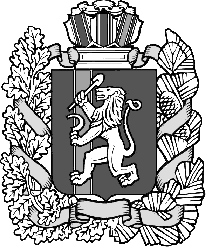 Администрация Дзержинского сельсовета Дзержинского района Красноярского края                                ПОСТАНОВЛЕНИЕ 					с. Дзержинское25.07.2023                             	                                                                     № 64-п  Об утверждении Порядка выявления и учета мнения собственников помещений в многоквартирных домах в целях принятия решения о созданиипарковок общего пользования на территориях общего пользования в границах элемента планировочной структуры, застроенного многоквартирными домами           В соответствии   с Федеральным законом     от 06.10.2003  № 131-ФЗ«Об общих принципах организации местного самоуправления в РоссийскойФедерации», частью 2 статьи 12 Федерального закона от 29.12.2017 № 443-ФЗ «Об организации дорожного движения в Российской Федерации и о внесении изменений в отдельные законодательные акты Российской Федерации», руководствуясь статьями 7,18 Устава Дзержинского сельсовета ПОСТАНОВЛЯЮ:           1. Утвердить Порядок выявления и учета мнения собственников помещений в многоквартирных домах в целях принятия решения о созданиипарковок общего пользования на территориях общего пользования в границах элемента планировочной структуры, застроенного многоквартирными домами, согласно приложению.          2. Контроль за исполнением настоящего постановления возложить на заместителя главы сельсовета А.С. Алексеева.          3.  Опубликовать настоящее постановление в газете «Дзержинец».          4. Постановление вступает в силу в день, следующий  за днем его официального опубликования в газете «Дзержинец».Глава сельсовета									А.И. Сонич Приложение	к постановлению администрации сельсовета от 25.07.2023 г. № 64-пПОРЯДОКвыявления и учета мнения собственников помещений в многоквартирных домах в целях принятия решения о создании парковок общего пользования на территориях общего пользования в границах элемента планировочной структуры, застроенного многоквартирными домами         1. Общие положения.         1.1. Настоящий Порядок разработан в соответствии с Федеральнымзаконом от 29.12.2017 № 443-ФЗ «Об организации дорожного движения вРоссийской Федерации и о внесении изменений в отдельные законодательные акты Российской Федерации» и регулирует порядок выявления и учета мнения собственников помещений в многоквартирных домах, расположенных на земельных участках, прилегающих к территориям общего пользования в границах элемента планировочной структуры, застроенного многоквартирными домами (далее - территория общего пользования), в целях принятия решений о создании парковок общего пользования на территориях общего пользования.        1.2. Понятия, используемые в настоящем Порядке:уполномоченный орган – администрация Дзержинского сельсовета  на выявление и учет мнения собственников помещений в многоквартирных домах при принятии решения о создании парковки общего пользования на общего пользования в муниципальном образовании;участник опроса - физическое лицо, юридическое лицо, являющиесясобственниками помещений в многоквартирном доме, включенном в перечень многоквартирных домов, и принявшие участие в опросе;перечень многоквартирных домов - адресный список многоквартирных домов, расположенных на земельном участке, прилегающем к территории общего пользования, на которой планируется создание парковки общего пользования; схема размещения парковки общего пользования - документ, подготовленный на основании проектной документации и (или) технической документации, выполненный в виде схемы с текстовым описанием, с нанесением границ парковки общего пользования на территории общего пользования, с указанием ее адресной привязки, площади, вместимости (количества машино-мест).         1.3. Положения     настоящего     Порядка   не       распространяются направоотношения,     связанные с созданием      арковок общего пользования вграницах      земельного      участка,     относящегося к     общему имуществусобственников помещений в многоквартирном доме.        2. Выявление и учет мнения собственников помещений в многоквартирном доме.        2.1. Выявление мнения собственников  помещений в многоквартирныхдомах, расположенных на земельных участках,   прилегающих к территорииобщего    пользования,    на которой планируется создание парковки общегопользования, осуществляется путем проведения уполномоченным органомопроса.         2.2. Право    участвовать    в опросе    имеют собственники помещений вмногоквартирных      домах,    расположенных     на   земельных        участках,прилегающих   к    территории общего пользования, на которой планируетсясоздание парковки общего пользования.         2.3. В целях    проведения   опроса уполномоченный орган не позднее 10рабочих дней до даты начала опроса:         1) публикует    информацию      о проведении опроса для опубликования в общественно-политической газете «Дзержинец».         2) размещает    информацию    о проведении опроса    на   странице     наофициальном сайте органа местного самоуправления Дзержинский сельсовет в информационно-телекоммуникационной сети Интернет;         3) обеспечивает    размещение    информации    о проведении   опроса наинформационных стендах в подъездах многоквартирных домов, включенныхв перечень многоквартирных домов;         4) обеспечивает    распространение   информации о проведении опроса иФормы  опросного    листа   по  почтовым ящикам в многоквартирных домах,включенных в перечень многоквартирных домов.           2.4. Информация о проведении опроса содержит:1) сведения     о дате     и времени    начала и    окончания опроса, общий сроккоторого не может составлять менее 20 календарных дней;2) формулировка вопроса, предлагаемого при проведении опроса;3) перечень многоквартирных домов;4) схему размещения парковки общего пользования;5) опросный лист     по форме    согласно     приложению   № 1 к настоящемуПорядку для заполнения в письменной форме и направления (представления)участником опроса в уполномоченный орган;6) адрес   уполномоченного    органа,    ответственное лицо,         контактныйтелефон, электронную почту для предоставления (направления) участникамиопроса опросных листов.           2.5. Собственники помещений в многоквартирном доме принимают участие в опросе путем заполнения и направления (представления) в уполномоченный орган опросного листа на бумажном носителе либо в электронном виде по адресу, указанному в информации о проведении опроса.        2.6. Способ направления (представления) в уполномоченный орган опросного листа выбирается собственником помещения в многоквартирномдоме самостоятельно.         2.7. Участник опроса направляет (представляет) в уполномоченный орган     опросные   листы лично либо через уполномоченного представителя,полномочия которого оформлены в соответствии с законодательством Российской Федерации.        2.8. В случае если участник опроса является собственником двух и болеепомещений в многоквартирном доме, указанном в перечне многоквартирныхдомов, участник опроса направляет (представляет) в уполномоченный органопросные листы в количестве, равном количеству помещений, собственником которых он является (1 опросный лист равен 1 помещению).                         2.9. Уполномоченный орган организует прием и регистрацию ступивших (представленных) опросных листов.        2.10. В течение 2 рабочих дней со дня истечения даты окончания опроса, указанной в информации о проведении опроса, уполномоченный орган осуществляет сортировку действительных и недействительных опросных листов. Недействительными признаются опросные листы:1) не соответствующие утвержденной форме опросного листа;2) в которых отсутствуют обязательные для заполнения сведения, указанные в форме опросного листа, либо такие сведения являются недостоверными;3) поступившие по истечении даты и времени окончания приема опросных листов, указанных в информации о проведении опроса.         2.11. Уполномоченный орган в течение 3 рабочих дней со дня завершения сортировки опросных листов осуществляет подсчет результатов опроса и оформляет их протоколом по форме согласно приложению № 2 к настоящему Порядку, который подписывается руководителем уполномоченного органа, и размещается на официальном сайте в информационно-телекоммуникационной сети Интернет.        2.12. При принятии решения о создании парковки общего пользования на территории общего пользования уполномоченным органом учитываетсявыраженное в действительных опросных листах мнение большинства от числа лиц, принявших участие в опросе. В случае, если по итогам опроса большинством от числа лиц принявших участие в опросе, выражено мнение о согласии с созданием парковки общего пользования на территории общего пользования, уполномоченный орган принимает решение о создании парковки общего пользования.         В случае, если по итогам опроса большинством от числа лиц принявших участие в опросе, выражено мнение о несогласии с созданием парковки общего пользования на территории общего пользования, решение о созданиипарковки общего пользования уполномоченным органом не принимается.        В случае, если по итогам опроса мнение о согласии с созданием парковки общего пользования на территории общего пользования и мнение онесогласии с созданием парковки общего пользования на территории общегопользования выражено равным количеством от общего числа лиц принявшихучастие в опросе, уполномоченным органом принимается решение о создании парковки общего пользования.        2.13. По результатам проведенного опросаадминистрация Дзержинского сельсовета  осуществляет соответствующие действия по принятиюрешения о создании парковки общего пользования на территории общегопользования в границах элемента планировочной структуры в установленномзаконом порядке.Приложение №1к Порядку выявления и учетамнения собственников помещенийв многоквартирных домах в целяхпринятия решения о созданиипарковок общего пользованияна территориях общего пользованияв границах элементапланировочной структуры,застроенного многоквартирными домамиФормаОПРОСНЫЙ ЛИСТвыявления мнения собственников помещений в многоквартирном доме №____ по ул. ____________________ в с. Дзержинское, расположенном на земельном участке, прилегающем к территории общего пользования, на которой планируется создание парковки общего пользованияДанная форма подлежит заполнению и предоставлению в уполномоченный орган поадресу: ___________________________________________________________________либо по электронной почте ______________ не позднее "__" __________ 20__ г.(Ф.И.О. гражданина либо наименование юридического лица – собственника помещения)являющийся (щаяся) собственником помещения _______________ (жилого/нежилого)расположенного по адресу: _________________________________________________на основании ______________________________________________________________(сведения о правоустанавливающем документе)выданного "__" _____________ г. ___________________________________________(кем и когда выдан правоустанавливающий документ) Представитель собственника по доверенности №___ от "__" ________ 20__ г.(Ф.И.О. <*> уполномоченного представителя)Номер контактного телефона либо адрес электронной почты (при наличии)Содержание вопроса За Против1 2 31. Создание парковки общего пользования на территории общегопользования, прилегающей к земельному участку, на которомрасположен многоквартирный дом № по ул.в с. ДзержинскоеПодпись ________________ "__" __________ 20__ г.Я, ________________________________________________________________________(Ф.И.О.гражданина)даю свое согласие на обработку моих персональных данных в целях проведения настоящего опроса в соответствии с Федеральным законом Российской Федерации от 27.07.2006 №152-ФЗ «О персональных данных».Подпись ________________ "__" __________ 20__ г.Приложение №2к Порядку выявления и учетамнения собственников помещенийв многоквартирных домах в целяхпринятия решения о созданиипарковок общего пользованияна территориях общего пользованияв границах элементапланировочной структуры,застроенного многоквартирными домамиПРОТОКОЛрезультатов опроса собственников помещений в многоквартирных домах, расположенныхна земельных участках, прилегающих к территорииобщего пользования в границах элемента планировочной структуры, на которой планируется создание парковки общего пользования в с. Дзержинское"__" __________ 20__ г.       В период с "__" ______________ г. по "__" ______________ г. проведен опрос о создании парковки общего пользования на территории общего пользования в границахэлемента планировочной структуры, застроенного многоквартирными домами,расположенными на земельных участках, прилегающих к территории общего пользованияв муниципальном образовании.1. Перечень многоквартирных домов (число участников опроса) цифрами (прописью)2. Число недействительных опросных листов3. Число действительных опросных листов4. Число участников, ответивших «за»5. Число участников, ответивших «против»Руководитель уполномоченногооргана(Ф.И.О.) (подпись)Протокол подписан "__" __________ 20__ года в __ часов __ мин__